TRÁVNÍKY, BYTOVÉ DRUŽSTVO OTROKOVICE TRÁVNÍKY, bytové družstvo, Příčná 1541, 765 02 Otrokovice, IČO 00048852, DIČ CZ00048852      Je dlouholetý správce bytového fondu v Otrokovicích a Napajedlích. Od počátku účinnosti zákona spravuje také vlastnické byty a společenství vlastníků.    Ekonomicky stabilizované a silné družstvo nabízí komplexní služby v oblasti technické, ekonomické a právní.  Bytové družstvo Trávníky nabízí opravy vlastním údržbářským střediskem.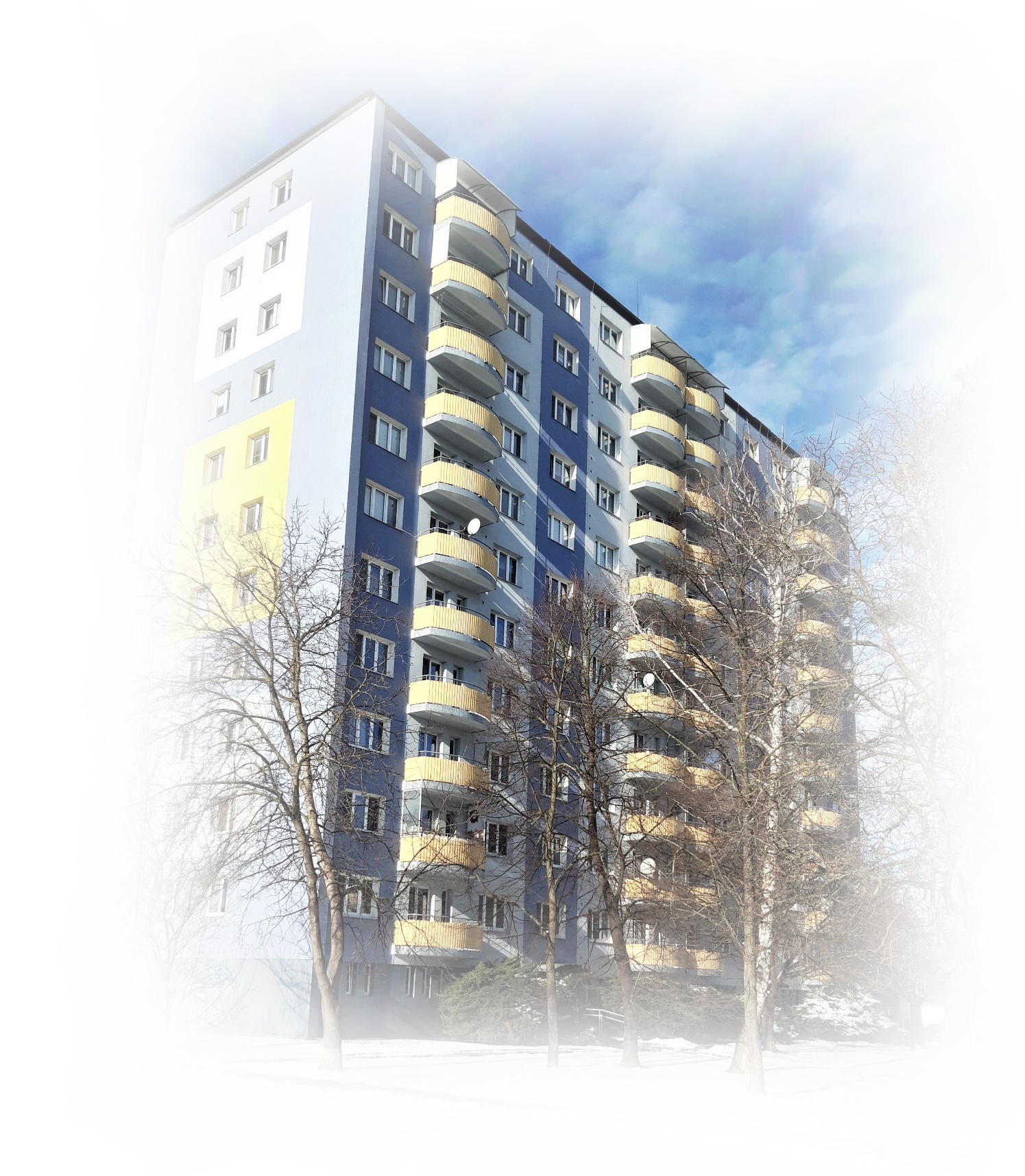 Bytové družstvo Trávníky nabízí velmi výhodné pojištění nemovitostí. Bytové družstvo Trávníky nabízí bezplatné právní poradenství v oblasti bydlení.   NABÍZÍMEZajišťování revizíProvádění drobných opravVedení tech. dokumentace včetně archivuZajištění velmi výhodného pojištěníLikvidace pojistných událostíZabezpečení dodávek energií, vody a dalších služebVyúčtování spotřeby energiíEvidence plateb od vlastníků bytůÚhrada plateb přes SIPOVymáhání dluhůVedení účetnictvíZpracování daňového přiznání Zpracování mezd a odměn pro SVJInženýrská činnosti při provádění oprav – technický stav budov, Stavební povolení, dozor na stavbě, podklady ke kolaudaci. Kontakt na předsedu družstva: tel.: 577116401, 736486850www.travnikybd.cz